Activate Inclusion Sports Days Pre-Event SurveyBy filling out this form you are assisting Disability Sports Australia and [ADD PARTNERS] in supporting participants and their families to reach their social activity goals.Name: _____________________________	School: ______________________Age:	______	Identified Gender: _________	Allergies: _______________Disability Type: (Please circle the most appropriate below)Physical:   Cerebral Palsy   Quadriplegia   Paraplegia   Amputee   Short StatureSensory:    Vision Impaired – Blind     Deaf – Hard of HearingIntellectual:     Autism     Down syndrome     Other: ______________________Does the participant currently participate in PE at School: Yes: ___   No: ___Does the participant currently participate competitively in school sports carnivals? Please circle any that you have competed in during the last 2 years.Athletics 		Swimming		Cross CountryDoes the participant regularly see any of the following support health professionals to assist with therapy or staying active?Physiotherapist		Occupational Therapist		 Exercise PhysiologistHow does being active make you feel?This next section is called CAN I PLAY. We gather this information to support participants and their families to be more active, more often with the right adaptions in community recreation activities and community sports clubs.Does the participant currently participate in community sport: Yes___ No:___If yes, please list which sports and community clubs they play for:Would the participant like to continue to do any activities within their community after they attend Activate Inclusion Sports Day?    Yes: __ No: __Please list 3 sports or recreation activities the participant would like to try1:_______________	2:_______________ 	3: _______________Does the participant currently work with an NDIS Local Area Coordinator or Early Childhood Early Intervention Coordinator within their community?Yes: ___	No: ___	NDIS Agency Name: ___________________________Does the participant currently access any of the following funding supports to assist them in costs with participating in a sport or activity?State Government Sports Vouchers:	Yes:___	No: ___NDIS Goal Related Activity:		Yes: ___	No: ___If the person responsible for filling in this survey would like help from Disability Sports Australia in linking to funding or activities please complete the following and we will contact you directly: Name: ____________________________	Email: ______________________Relationship to Participant:  _____________________________________Contact Phone Number: ______________________________________Would you like to receive information from Variety – the Children’s Charity about programs and funding opportunities to participate in sport and recreation?  Yes 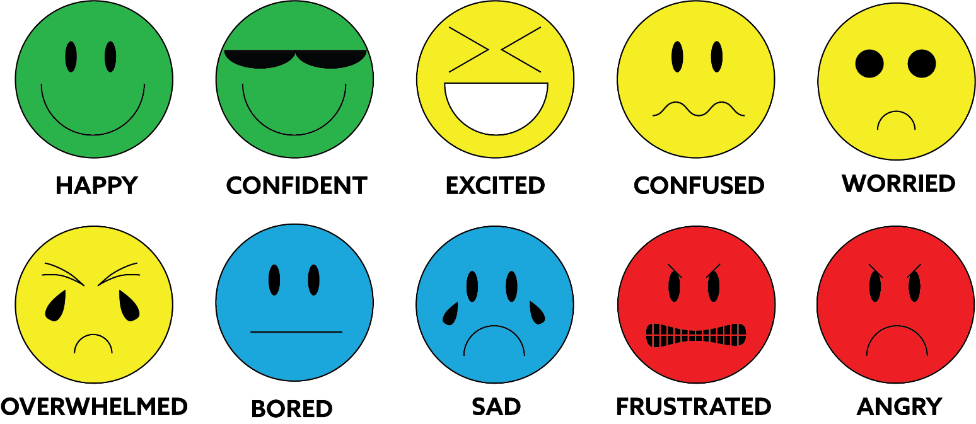 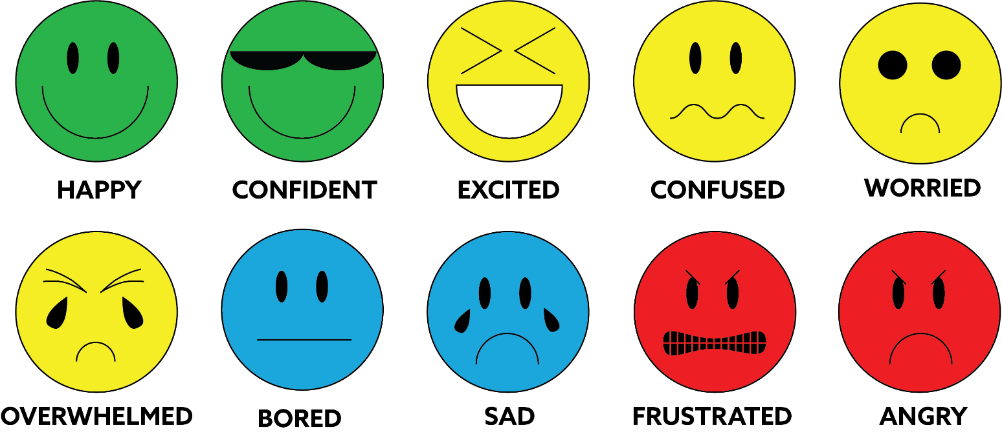 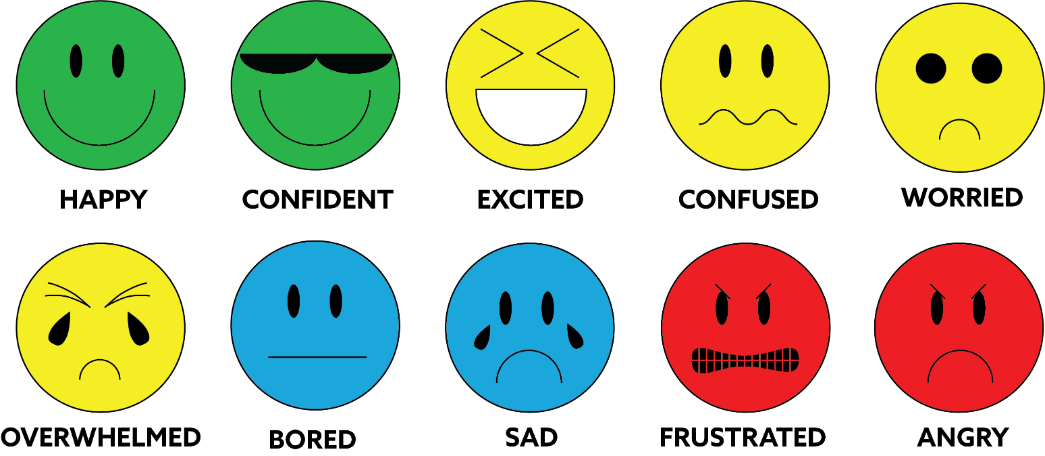 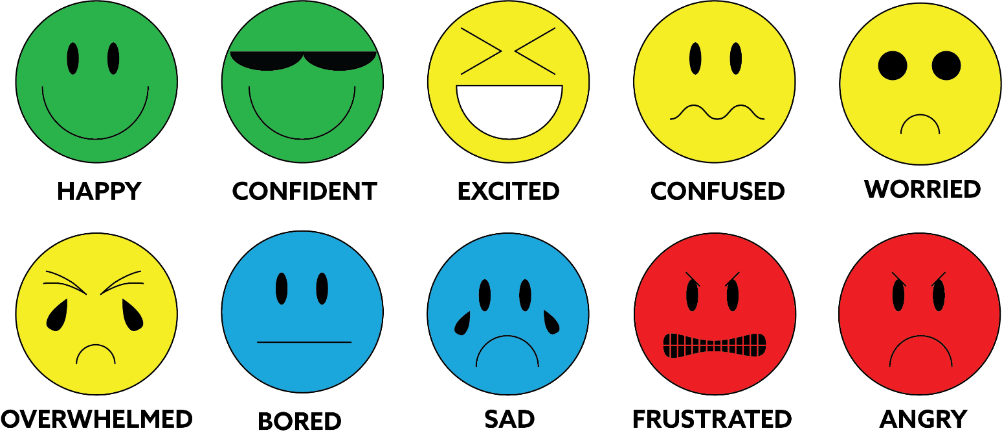 